Всі поля обов’язкові для заповнення. Заповніть, будь ласка, та вкладіть в посилку, що повертаєте. Адреса для відправки товару: с. Святопетрівське (Київська обл.), відділення Нової пошти №1, отримувач: ФОП Постоловська Тетяна Анатоліївна, Телефон: 0990833561Ім'я:	Телефон:	Ви можете повернути товар протягом 14-ти днiв з моменту отримання. Навпроти товару в полi «Код» напишiть номер причини повернення: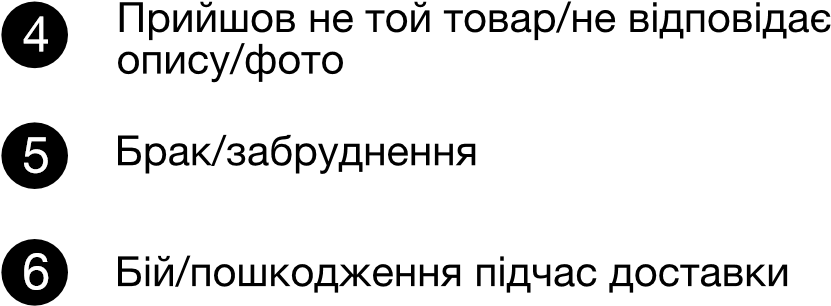 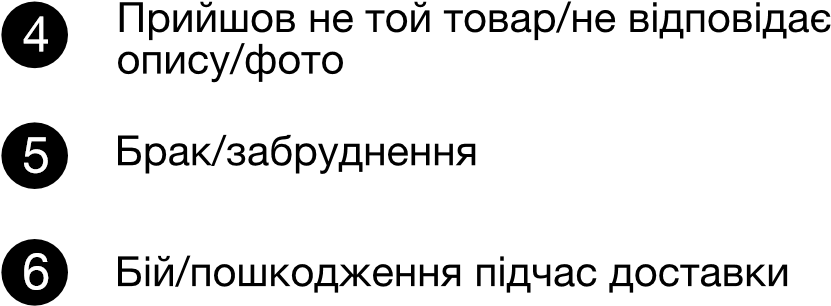 Для повернення коштів вкажіть картку Приват Банк : ____  ____  ____  ____Якщо у вас не карта Приват Банк , потрібні повні реквізити картки, їх ви можете дізнатись у свого банку.	Дата	Підпис